CONTINUUM OF CARE COMMITTEE MEETINGDraft AgendaTuesday, April 09, 2019, 10:00 a.m.Location: Iowa Finance Authority, Gray’s Lake Conference CenterAddress: 1963 Bell Ave., Suite 200, Des Moines, Iowa 50315Conference Call-In Information (audio only): Call 866-685-1580; Code 515-725-4942Committee members Steven BenneCarol ChantrillKatrina CarterKarin FordDennis LauterbachPage EastinLori MillerScott MatherTim WilsonGary WickeringOther Participants Cathy AhrensAshley OdomKarLee KearnsIntroductions Approval of Agenda; also confirm voting committee membership (action item)Approval of Minutes from: January 8th and/or March 12th (No minutes from February-No quorum)Committee Reports 2019 CoC competition:CoC Application Review Team – Approved  Electronic VersionAnnual Meeting Team Agenda (Possible Agenda Items)(Need Volunteers)Rebuilding Volunteer Base (current participants)Dennis LauterbachPage EastinTim WilsonGary WickeringMeeting Topics to considerNew Application DiscussionsAppeals process (if available)Coordinated Entry DiscussionsGovernance Structure                                          Committee Reporting and Discussions(?)Executive CommitteeNominating CommitteeContinuum of CareCoordinated EntryResearch / AnalysisPolicy/PlanningPublic AwarenessAppeals Review Team – Ashley OdomReviewed current process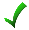 Reviewed current application looking for issues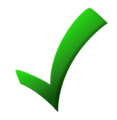 Gather comments from Annual MeetingFinalize appeals processApplication Scoring Team (on hold for later)Other topics for the CoC Committee considerationOther applications which may require review?DV – Domestic Violence Application.Need team to review last years appl.Public Comments Next meeting date & discuss future scheduleNext CoC Meeting:  May 14th, 2019   10:00 A.M.Other Meetings:Adjourn 